РЕГЛАМЕНТ  проведения Чемпионата Пермского края 2021 годапо спорту сверхлегкой авиации, в дисциплине: параплан – скоростное парение (Код дисциплины: 158 012 1 8 1 1 Я)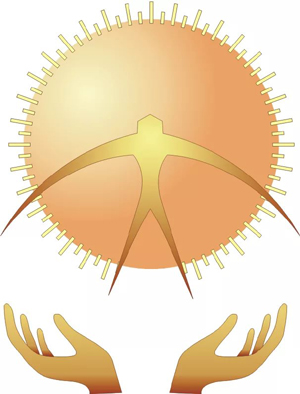 г. Пермь, 2021 годОбщие положенияЧемпионат Пермского края по спорту сверхлегкой авиации (дисциплина – параплан– скоростное парение) (далее - Соревнования) проводится согласно Календарного плана официальных физкультурных мероприятий и спортивных мероприятий Пермского края на 2021 г. Настоящий регламент определяет правила и процедуры проведения соревнования. Регламент обязателен для выполнения всеми участниками, обслуживающим персоналом, судейской коллегией, мандатной и технической комиссиями. Регламент может быть изменен по решению главной судейской коллегии совместно с организаторами.Соревнования проводятся в соответствии с нормами, изложенными в правилах вида спорта «Спорт сверхлегкой авиации» утвержденными приказом Минспорта РФ 6 мая 2015 года № 510, а так же Положения о региональных официальных спортивных соревнованиях по спорту сверхлегкой авиации на 2021 год, утвержденного Министерством физической культуры и спорта Пермского края и РОО «ФС СЛА ПК».Соревнования проводятся для определения лучших среди участвующих спортсменов и команд субъектов Пермского края по результатам соперничества в рамках выполнения лётных упражнений, а также определения кандидатов в сборную Пермского края по спорту СЛА в дисциплине: параплан – скоростное парение.Задачи:- определить победителя в личном зачете;- определить команду победительницу;- определить победителя среди юниоров;- выполнение норм ЕВСК;- популяризация и развитие спорта сверхлегкой авиации в Пермском крае, пропаганда здорового образа жизни среди молодежи;- обмен опытом тренерской и спортивной работы в субъектах РФ;- повышение спортивного мастерства спортсменов. ОрганизаторыОбщее руководство соревнованиями осуществляет Министерство физической культуры и спорта Пермского края.Непосредственное проведение и организация соревнований возлагается на Региональную общественную организацию «Федерация спорта сверхлегкой авиации Пермского края».Сроки и место проведенияМесто проведения: Россия, Пермский край, Чусовской район, с. Успенка.Координаты: 58°12'4.32"С   57° 7'42.56"ВСроки проведения: 19.02 – 24.02.2021 г.Соревнования могут быть перенесены по метеоусловиям.Заявки на участиеЗаявки на участие в Соревнованиях принимаются на месте проведения Соревнований.Официальная регистрация участников проводится судейской коллегией Соревнований на месте проведения.Для регистрации спортсмены должны предъявить:паспорт или другой документ, удостоверяющий личность спортсмена;страховой полис обязательного медицинского страхования (ОМС); страховой полис индивидуального страхования спортсмена;именную заявку на команду (личную для одиночного участника) с указанием даты рождения, места работы (учебы), адреса проживания, ИНН, паспортных данных (серия, номер, сем и когда выдан);зачетную квалификационную книжку или летную книжку;прибор учета (GPS) с кабелем для присоединения к ПК;заявление об освобождении от ответственности организаторов и судей за негативные последствия в соревновательных полетах;командную заявку на участие в соревнованиях, с указанием членов команды.Требования к участникам и условия их допускаСоревнования проводятся с подведением личного и командного зачёта среди спортсменов.В Соревнованиях участвуют спортсмены не моложе 18-ти лет, имеющие опыт полётов в динамических потоках воздуха. Налет на заявленном параплане должен быть не менее 2-ух часов.Перед лётным днём все спортсмены проходят предполётный медицинский осмотр.Женщины участвуют в общем зачёте. При наличии 6 спортсменов - женщин, среди них разыгрывается личный зачёт.Команды состоят из 4-х спортсменов. В командный зачёт идет результат лучших трёх пилотов в каждом упражнении.Требования к подготовке спортсменов:- общий налет на парапланах не менее 20 часов;- опыт полетов в динамических потоках воздуха;- налёт на заявленном аппарате не менее 2-х часов;- перерыв в полётах к началу Соревнований не более 3 недель.При грубых нарушениях правил полетов, спортивной этики и дисциплины  участник может быть отстранен от дальнейшего участия в соревнованиях, при этом все предыдущие результаты участника аннулируются.Требования к снаряжению.Ответственность за техническую подготовку спортсменов и состояние снаряжения несут командирующие организации (подписавшие заявку на участие команды) и лично участники, выступающие только на личное первенство.Каждый летательный аппарат является одним целым и не может заменяться в течении Соревнований, в случае повреждения параплана допускается его замена на соответствующий по уровню сертификации.Все участники прибывают на Соревнования со своими парапланами, экипировкой.Пилот, не имеющий спасательного парашюта к Соревнованиям допускаться не будет.Спортсменам, спортивным судьям, тренерам и руководителям команд запрещается участие в азартных играх в букмекерских конторах и тотализаторах путем заключения пари на официальные спортивные соревнования.ПрограммаВ программу чемпионата включены упражнения:- гонка на скорость в динамических потоках обтекания склонов гор и возвышенностей.Условия подведения итоговУсловия выполнения упражнений правила начисления зачетных очков будут доведены до участников соревнований на брифинге (предполетной подготовке). Участнику предоставляется возможность рестартов неограниченное количество раз в рамках стартового окна. Время начала и закрытия полетов объявляется главным судьей соревнований.Старты со склона осуществляются по готовности спортсмена с разрешения судьи РП.Упражнение считается разыгранным, если всем участникам была предоставлена возможность стартовать и, если 10% из них пролетели Lо и получили зачетные очки.В командный зачёт включаются  результаты трех лучших спортсменов в команде в каждом упражнении.Окончательные результаты оглашаются на закрытии Соревнований.НаграждениеПризеры в личном первенстве награждаются дипломами, кубками и медалями.Призеры в командном зачете награждаются дипломами, и медалями для каждого члена команды.Тренеры победителя спортивного соревнования, занявшего 1 место, награждается дипломомУсловия финансирования Финансовое обеспечение соревнования за счет средств осуществленных путем сбора соревновательного взноса от участников, рекламно-спонсорской деятельности, и других источников, не запрещенных законодательством РФ. Все средства, поступающие на указанные ниже реквизиты, идут на погашение расходов по подготовке и проведению соревнования. Средства, превышающие расходы по подготовке и проведению соревнования идут на формирование призового фонда для участников по решению оргкомитета соревнования.  Размер стартового взноса 500 (пятьсот) рублей. Обеспечение безопасности участников и зрителейДо начала упражнения проводится предполетный брифинг. На брифинге доводятся условия выполнения упражнения, дается информация о метеорологической и о воздушной обстановке в районе полетов. Все требования безопасности полетов, озвученные на брифинге, имеют статус обязательных.Старший судья на старте осуществляет контроль за правильной подготовкой парапланов к старту, правильным монтажом подвесной системы и другого снаряжения на спортсмене.Зрители не допускаются к стартовой площадке ближе 20 метров.Пилоты должны иметь радиостанции, обеспечивающие связь с руководителем полетов и между собой.Участие в соревновании осуществляется только при наличии полиса (оригинал) страхования жизни и здоровья от несчастных случаев, который представляется в комиссию по допуску участников на каждого участника соревнований.Оказание скорой медицинской помощи осуществляется в соответствии с приказом Министерства здравоохранения Российской Федерации от 1 марта 2016 г. N 134н «О порядке оказания медицинской помощи лицам, занимающимся физической культурой и спортом (в том числе при подготовке и проведении физкультурных мероприятий и спортивных мероприятий), включая порядок медицинского осмотра лиц, желающих пройти спортивную подготовку, заниматься физической культурой и спортом в организациях и (или) выполнить нормативы испытаний (тестов) Всероссийского физкультурно-спортивного комплекса «Готов к труду и обороне».Обеспечение безопасности участников и зрителей осуществляется согласно требованиям Правил обеспечения безопасности  при проведении официальных спортивных соревнований, утвержденных постановлением Правительства Российской Федерации от 18 апреля 2014 г. № 353.Соревнования проводятся в соответствии с Федеральным законом от 4 декабря 2007 года № 329-ФЗ «О физической культуре и спорте Российской Федерации».Контроль за обеспечением медицинского сопровождения осуществляет РОО «ФС СЛА ПК» и главный судья соревнований.Ответственность за жизнь и здоровье участников соревнований в пути следования, выполнением участниками соревнований правил техники безопасности, соблюдения дисциплины и порядка во время проведения соревнований несут руководители команд.«УТВЕРЖДАЮ»Начальник соревнования________________________«___»февраля 2021 г.«УТВЕРЖДАЮ»Председатель РОО «Федерация спорта сверхлегкой авиации Пермского края»___________Ю.М. Гилей«___» февраля 2021 г.19 февраляс 8:00 до 9:30Заезд, размещение и регистрация участников соревнования19 февраля9:30Праздничное открытие соревнования, организационный брифинг (доведение мер безопасности)19-24 февраля10:00-18:00Соревновательные полеты по программе соревнования24 февраля19:00Торжественное закрытие соревнований. Награждение победителей. (время указано ориентировочно и зависит от фактического завершения всех упражнений участниками. 